Note: This document must be reviewed at least once a year.This document must be reviewed after any reported H&S incident.Any significant revisions must be communicated to all parties that could possibly be affected by the revision.Any significant revisions to this document require resubmittal to the SUSU for their approval. (groups@susu.org).Committee Document Sign-offWhilst this document has been compiled by the club H&S Officer, the implementation of the risk mitigation strategies as outlined in the risk assessments fall to the club committee and all club members equally.All members are required to read this document in order to make themselves aware of the risks involved in the participation in SUIIHC events. This is enforced by the requirement of all members to confirm they have read this document upon club registration. Any member who does not read this document, or does noes not feel confident they can execute the responsibilities expected of them, will not be allowed to become a member of the club. If a member does not feel confident they can execute the responsibilities expected of them, they can approach a member of the committee for assistance.To ensure the completeness of this report, the committee members are asked to sign-off that the document is to the best of their knowledge, acceptable, and not missing any crucial information, before becoming live.AbbreviationsSUSU – Southampton University Students UnionBUIHA – British Universities Ice Hockey AssociationNGB – National Governing BodyBRHA – British Rink Hockey AssociationEIHA – English Ice Hockey AssociationSUIIHC – Southampton University Ice and Inline Hockey ClubThis document is the property of the Southampton University Ice and Inline Hockey Club. The copying or alteration of this document by outside parties for uses other than as a H&S document for the SUIIHC requires the approval from the club’s committee.The risk assessment template used is the property of the Southampton University Students Union and has been used within this report with their permission.IntroductionThe sport of Ice and Inline hockey as a whole is generally considered medium-to-high risk. However, the sport in the form as played by our club is at most medium risk. Much of the high and medium risk activities and practises associated with the sport do not feature in the sport as facilitated by the SUIIHC.The main reasons for this being:The very low speed that is possible to generate as a beginner to the sport, this limiting/mitigating factor comes as a result of the difficulty and skill required to generate speed whilst on skates.The height at which beginners/intermediates can raise the puck off the ground is limited to near zero. The speed at which beginners can propel the puck is very low.Beginners play non-contact, only Ice players of sufficient skill have the opportunity to opt into contact. (There is no contact in Inline Hockey at any level).Full protective equipment is required at all times. For newcomers to the sport, this is provided by the club free of charge.The club is overseen by the SUSU which approves the H&S framework of the club and the competencies of the H&S officer. The H&S management requirements go well above and beyond that which could be expected from any non-university hockey/sports club.A full set of risk assessments have been carried out to mitigate as far as possible the remaining low and medium risk activities and practices that exist. The risk assessments are to be continually reviewed, and as a result it can be expected that they will continually improve with time. The risk assessments are to be reviewed and approved by the SUSU, who are responsible for the management of H&S across all the University of Southampton sports clubs.Health and Safety Organisational StructureQualifications and TrainingTransport to/from EventsTransportation is perhaps the highest risk activity the club encounters. This is because although the likelihood is considered low, the severity of an incident is high – nearly all incidents involving vehicles can result in death.Phone numbers of members are recorded automatically online upon registration, and therefore available online to all senior members of the committee. This allows contact to be made with any member of the club whilst enroute to events.Clear meet times are set in order to leave plenty of time for travelling, to avoid the risk of speeding occurring.The transportation risk assessment has been largely based upon an example transportation risk assessment provided by the SUSU.Any damage to member-owned vehicles whilst transporting other members to or from events is at the owners’ risk.Ice Hockey Training SessionsWhilst face cages are not mandatory under EIHA/IIHF rules, they are very strongly advised by SUIIHC. Newcomers to the sport (especially) should take much care to ensure they are fully aware of the risks associated with wearing a visor before considering purchasing one. All SUIIHC store kit helmets are fitted with face cages.Full kit as per EIHA/IIHF rules is necessary at all times. Male players should be wearing a box as per EIHA/IIHF rules.InsuranceWhilst training, players are covered by SUSU insurance as long as they are a member of SUSU. University of Southampton students are automatically members of SUSU, however non University of Southampton players are not automatically covered by SUSU insurance. Non University of Southampton players can become SUSU member by paying the necessary fee and completing the necessary process.Players who are BUIHA registered for the purpose of playing BUIHA league games are insured by the BUIHA during training sessions also. If a player does not want to register to play league games, they must still register with the BUIHA, but for a reduced fee ‘recreational’ registration. New players to the sport are covered under BUIHA insurance for their first two training sessions for free, after which they must pay the necessary full registration fee (a BUIHA registration must be completed before their first session).Members are assumed covered during transportation under the insurance arrangements of the driver.Members are assumed covered under public liability insurance whilst within the rink building, but not whilst playing hockey.Members are assumed covered by the University of Southampton’s and SUSU’s insurance when on their property.Ice Hockey League GamesWhilst face cages are not mandatory under EIHA/IIHF rules, they are very strongly advised by SUIIHC. Newcomers to the sport (especially) should take much care to ensure they are fully aware of the risks associated with wearing a visor before considering purchasing one. All SUIIHC store kit helmets are fitted with face cages.Full kit as per EIHA/IIHF rules is necessary at all times. Male players should be wearing a box as per EIHA/IIHF rules.InsuranceFor BUIHA league games, players are covered by SUSU insurance as long as they are a member of SUSU. University of Southampton students are automatically members of SUSU, however non University of Southampton players are not automatically covered by SUSU insurance. Non University of Southampton players can become SUSU member by paying the necessary fee and completing the necessary process.Only players who are BUIHA registered may play in BUIHA league games. Therefore all players taking part in BUIHA league games are covered by BUIHA insurance.Members are assumed covered during transportation under the insurance arrangements of the driver.Members are assumed covered under public liability insurance whilst within the rink building, but not whilst playing hockey.Members are assumed covered by the University of Southampton’s and SUSU’s insurance when on their property.Inline Hockey Training SessionsWhilst face cages are not mandatory under EIHA/IIHF rules, they are very strongly advised by SUIIHC. Newcomers to the sport (especially) should take much care to ensure they are fully aware of the risks associated with wearing a visor before considering purchasing one. All SUIIHC store kit helmets are fitted with face cages.Full kit as per EIHA/IIHF rules is necessary at all times. Male players should be wearing a box as per EIHA/IIHF rules.InsuranceWhilst training, players are covered by SUSU insurance as long as they are a member of SUSU. University of Southampton students are automatically members of SUSU, however non University of Southampton players are not automatically covered by SUSU insurance. Non University of Southampton players can become SUSU member by paying the necessary fee and completing the necessary process.Players who are BRHA registered for the purpose of playing BRHA league games are insured by the BRHA during training sessions also.Members are assumed covered during transportation under the insurance arrangements of the driver.Members are assumed covered under public liability insurance whilst within the rink building, but not whilst playing hockey.Members are assumed covered by the University of Southampton’s and SUSU’s insurance when on their property.Inline Hockey League GamesOnly very experienced inline hockey players are capable of playing for the Spitfires BRHA league team, and so many of the considerations assessed in the ice hockey risk assessments are unnecessary. Whilst face cages are not mandatory under EIHA/IIHF rules, they are very strongly advised by SUIIHC.Full kit as per EIHA/IIHF rules is necessary at all times. Male players should be wearing a box as per EIHA/IIHF rules.InsuranceDuring games, players are covered by SUSU insurance as long as they are a member of SUSU. University of Southampton students are automatically members of SUSU, however non University of Southampton players are not automatically covered by SUSU insurance. Non University of Southampton players can become SUSU member by paying the necessary fee and completing the necessary process.All players participating in BRHA league games must be BRHA registered. Therefore all players playing BRHA league games are insured through the BRHA.Members are assumed covered during transportation under the insurance arrangements of the driver.Members are assumed covered under public liability insurance whilst within the rink building, but not whilst playing hockey.Members are assumed covered by the University of Southampton’s and SUSU’s insurance when on their property.Off-rink TrainingAs with any sport, but particularly Ice & Inline Hockey, supplementary training is necessary to improve at a higher rate. Once at a certain level, supplementary training is simply essential.The SUIIHC organises off-rink training as frequently as possible, this may include ‘recreational skating’, gym work in the team gym at wide lane, or the encouragement of players to attend circuits at the Jubilee sports centre.(Social) EventsSUIIHC has two social secretaries responsible for organising social events for the club. These events range from recreational ice skating trips, to meals, to alcoholic socials and occur sporadically.The risk assessment for these activities is currently limited. The SUSU requirement and provision for risk assessments of social events is currently minimal, although SUIIHC has been informed that the requirement and necessary guidance etc. is likely to increase in the near future.As guidance does not yet exist, but as an example of good practice, an attempt has been made to risk assess a generic social below.Nights outHaving conducted a Risk Assessment, it has highlighted the need for enhanced control measures to mitigate the risks associated with returning home after a night out under the heavy influence of alcohol.As a result, from now on, there must be improvements made to the way in which socials are ended, that ensure the safety of all members despite the inevitable careless and dangerous decision by some to consume too much alcohol. Although in the majority of cases the choice to drink excessive amounts of alcohol is a conscious one on behalf of the individual, and whilst the club does not advise such behaviour, the inevitability requires the forethought of this type of behaviour by the social secretaries.To mitigate this hazard, clear start and (crucially) end times for the social must be set in advance. In addition, it must be highlighted that anyone who chooses to stay at any particular venue beyond the end of the official social does so outside of the organised event, and therefore at their own risk. An attempt to communicate possible modes of transport to return home from the venue should be made. For the majority of nights out this will mean highlighting to members the availability of taxis, and a reminder to set-aside change with which to pay for their fare.Throughout the duration of the social a social secretary should remain present, and contactable via a pre-determined means of communication. Social secretaries should advise any members who they can see to have consumed too much alcohol to return home in a safe way. Reporting of InjuriesInjuries, no matter how severe, must be reported to the necessary organisations and persons of responsibility. This is necessary in order to manage H&S effectively and identify means of ensuring such an injury cannot occur again. The reporting of injuries should be done through the club H&S Officer.Appendix A – SUSU Accident Report FormSUSU Incident Report Form		 This form is to be completed as soon as possible after any incident by the Duty ManagerAny statements from other staff or witnesses should be attached with this report.Appendix B – BUIHA Accident Report Form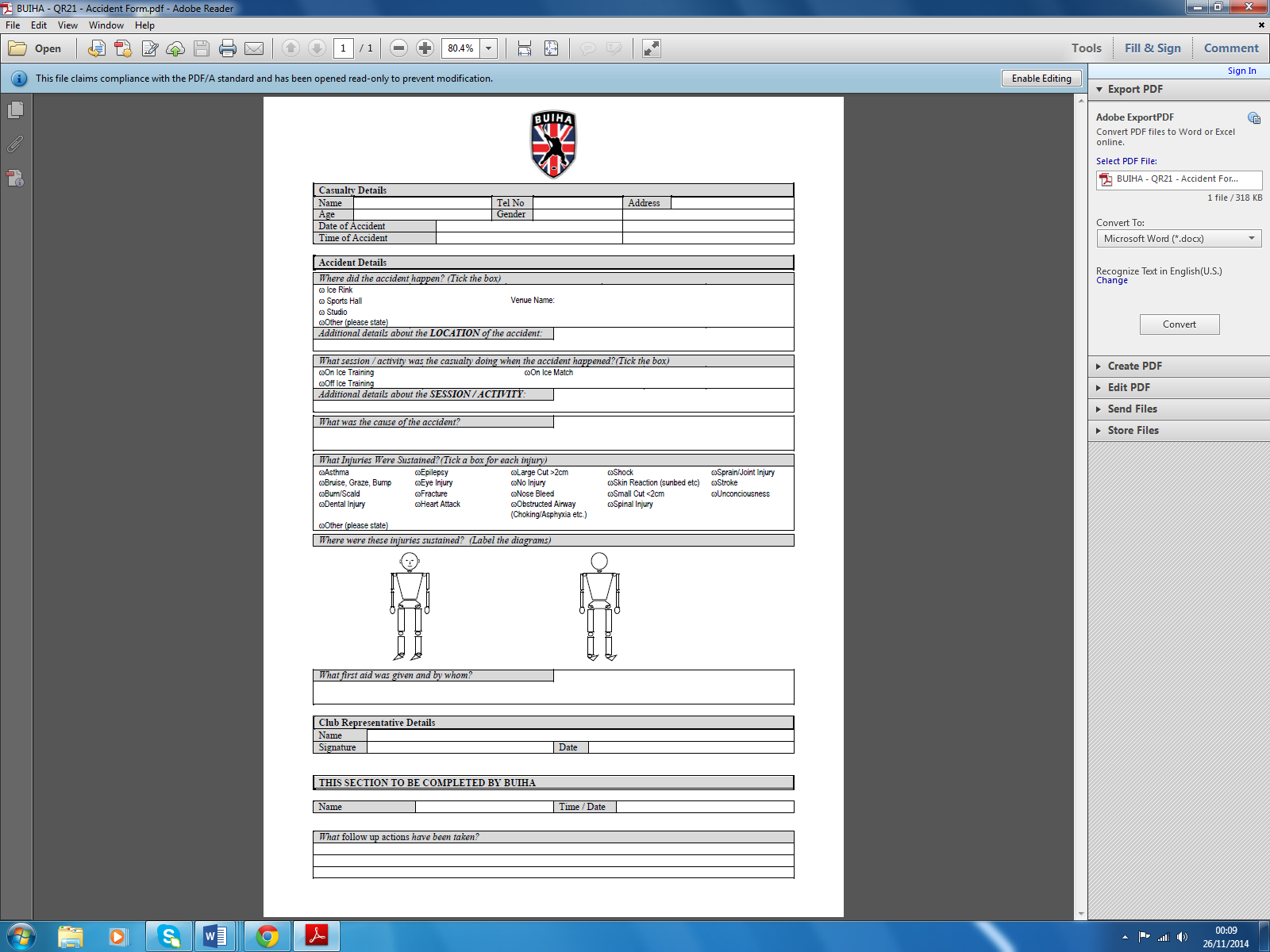 DateNameClub Position HeldRevision(s) MadeReviewed?25/11/14Bradley WallisInline Hockey ManagerCreation of documentY26/11/14Bradley WallisInline Hockey ManagerInclusion of ‘Qualifications and Training’ sectionY27/11/14Bradley WallisInline Hockey ManagerInclusion of transport-specific section and risk assessmentY12/12/2014Simon GiffordNon-exec ChairmanFinal amendments prior to going liveY15/09/2015Simon GiffordNon-exec ChairmanFirst AidersY21/09/2016Simon GiffordNon-exec ChairmanCoachesFirst AidersYNameClub Position HeldSigned (can be electronic)DateBradley WallisInline Hockey Manager27/11/2014Simon GiffordNon-exec secretary27/11/2014Simon GiffordNon-exec secretary15/09/2015Simon GiffordNon-exec secretary21/09/2016Simon GiffordNon-exec secretary19/08/2017Simon GiffordNon-exec secretary01/08/2018Coaching QualificationsCoaching QualificationsCoaching QualificationsCoaching QualificationsCoaching QualificationsCoaching QualificationsCoaching QualificationsNamePosition                (i.e. Head Coach)Ice/ Inline/ BothCurrent QualificationDate AchievedWorking towardsTest DateNigelHarrisCoachIceLevel 223/05/98Level 3TBCHenryHughesCoachIceLevel 120/11/16Level 22017Oliver HeilmannCoachIceLevel 120/11/16Level 22017Andrew MasonCoachInlineLevel 110/09/16Level 2TBCBen SmartCoachInlineLevel 110/09/16Level 2TBCAlex ChaneyCoachInlineLevel 110/09/16Level 2TBCFirst Aid QualificationsFirst Aid QualificationsFirst Aid QualificationsFirst Aid QualificationsFirst Aid QualificationsFirst Aid QualificationsFirst Aid QualificationsNamePosition                (i.e. Head Coach)Ice/ Inline/ BothCurrent QualificationDate AchievedRenewal/Next levelTest DateNigel HarrisCoachIceEIHA First Aid20/03/162017TBCHannah RobertsonPlayerInlineFirst AidOct 20132017TBCDaisy ParsonsPlayerIceFirst AidJune 20152017TBCJon ReisnerGoalieIceParamedicH&S TrainingH&S TrainingH&S TrainingH&S TrainingH&S TrainingH&S TrainingH&S TrainingNamePosition                (i.e. Head Coach)Ice/ Inline/ BothCurrent QualificationDate AchievedRenewal/Next levelTest DateBradley WallisInline Hockey ManagerInlineH&S24/11/14…Simon GiffordNon-exec secretaryBothH&S24/11/14…Work/Activity: TransportationWork/Activity: TransportationWork/Activity: TransportationTransportation to/from any event – such as games, training, socials etc.Transportation to/from any event – such as games, training, socials etc.Transportation to/from any event – such as games, training, socials etc.Group:Assessor(s): Club H&S Officer/CommitteeContact: See Front Page of Document Guidance/standards/Reference documents  Competence requirementsCompetence requirementsExample Risk Assessment provided by SUSURole: [who has what H&S responsibilities for each task e.g. event stewards]Skills, experience or qualifications [what training/experience has this person had to undertake their H&S responsibilities]Example Risk Assessment provided by SUSUDrivers – H&S responsibilities associated with transportation of players to sessions. When driving the vehicle, the driver has the responsibility for the safe transportation of their passengers in matters they can control. They can (and must) chose to refuse passage to a passenger if they misbehaviour and represent a danger. Drivers also have the responsibility to ensure their vehicle is properly maintained and is operated under the correct legal requirements.All members – H&S responsibilities associated with common sense decision making. (It should be understood by all that all members are equally responsible for, and capable to manage,  H&S - unless specific hockey experience is a barrier).Passing of Driving Test (DVLA)Passing of SUSU minibus test - where applicable.Although the club H&S officer compiles this report, all members are equally responsible in managing the H&S implications – as this document provides the necessary information to do so – and reading this document is mandatory.Risk assessments linkedDrivers – H&S responsibilities associated with transportation of players to sessions. When driving the vehicle, the driver has the responsibility for the safe transportation of their passengers in matters they can control. They can (and must) chose to refuse passage to a passenger if they misbehaviour and represent a danger. Drivers also have the responsibility to ensure their vehicle is properly maintained and is operated under the correct legal requirements.All members – H&S responsibilities associated with common sense decision making. (It should be understood by all that all members are equally responsible for, and capable to manage,  H&S - unless specific hockey experience is a barrier).Passing of Driving Test (DVLA)Passing of SUSU minibus test - where applicable.Although the club H&S officer compiles this report, all members are equally responsible in managing the H&S implications – as this document provides the necessary information to do so – and reading this document is mandatory.NoneDrivers – H&S responsibilities associated with transportation of players to sessions. When driving the vehicle, the driver has the responsibility for the safe transportation of their passengers in matters they can control. They can (and must) chose to refuse passage to a passenger if they misbehaviour and represent a danger. Drivers also have the responsibility to ensure their vehicle is properly maintained and is operated under the correct legal requirements.All members – H&S responsibilities associated with common sense decision making. (It should be understood by all that all members are equally responsible for, and capable to manage,  H&S - unless specific hockey experience is a barrier).Passing of Driving Test (DVLA)Passing of SUSU minibus test - where applicable.Although the club H&S officer compiles this report, all members are equally responsible in managing the H&S implications – as this document provides the necessary information to do so – and reading this document is mandatory.TaskHazardsWho might be harmed and howCurrent control measuresCurrent risk /9Additional control measuresAction by whom?Residual risk/9check SA/DMAllExisting medical conditionSuffererSignificant medical conditions prevent drivers from being able to hold a driving license, so the risk of a road accident as a result of a driver suffering from a pre-diagnosed episode is mitigated. There could however be passengers with significant medical conditions.4Confirmation upon online club registration that any sufferer has informed the committee and any mitigations then put in placeCommittee2TransportVehicles getting lost during journeyMembersRegister is taken at sessions.Contact details are automatically recorded online and made available to all senior committee members.Destination address is made available to all members travelling.1Route planning made in advance and driver uses Satnav. Front seat passenger aware of Satnav functionality and also possesses Satnav as a backup on smart phone. Devices must be fully charged with ability to charge during journey.Driver/ All1TransportRoad accident related to driver error/tiredness/stress (risk to members and members of the public)Members and members of the public(Minibuses, hired vehicles or private cars): Driver/s must have a current, clean driving licence, with full entitlement to drive a minibus. Drivers must inform DVLA of any medical condition that affects their ability to drive. Drivers must not use a mobile phone or (communications) radio in the minibus unless the vehicle is parked safely. Music should be limited to a safe volume. All other SUSU driving regulations and rules will be adhered to. In addition, the driver will adhere to strict working/driving hours and rest periods according to SUSU Guidelines; not drive if feeling too tired or unwell to drive safely; not drive if under the influence of alcohol, drugs or medication. Line of sight for rear view mirror should not be obstructed by kit. Drivers should not set-off with steamed-up windows, and should actively manage the risk during travel by managing air flow and temperature within the vehicle. A second SUSU minibus certified driver within the minibus where possible.External coach hire company driver/taxi driver etc: The hire company will provide a suitable driver and this falls within their area of responsibility. An external risk assessment may be provided if relevant3Check drivers of SUSU minibuses have passed the required test for permission to drive these vehicles.  Ensure drivers of external minibuses have passed SUSU test.  Check drivers of private vehicles have had regular use of a car since passing their test.  Pre-drive checks on each vehicle must be carried out prior to departure including tyre pressures and light functionality.Drivers to brief passengers prior to departure on behaviour to avoid driver distraction.Driver/ All/SUSU3TransportInjury (collision with passing vehicle) whilst getting on or off vehicleMembers and members of the public(minibuses, hired vehicles or private cars): The driver will choose safe locations, away from busy traffic, for passengers to get on/off minibus (e.g. car park, onto wide pavement); Hazard warning lights will be used if members are boarding or leaving the vehicle near busy or hazardous sections of road; Side door to be used for boarding/alighting; rear door only to be used in emergency or when parked well away from the road.External coach hire company driver/taxi driver etc: The hire company will provide a suitable driver and this falls within their area of responsibility, providing the above guidelines have also been adhered to. An external risk assessment may be provided if relevant3ContinueDriver/ All3TransportDefective minibus/vehicle (risk to members and members of the public) – i.e. risk of catastrophic vehicle failureSUSU–owned minibus:Vehicle is maintained in accordance with the manufacturer’s instructions and SUSU policy; Effective vehicle defect reporting system in place with responsible member of staff to effect appropriate response; Appropriate written records kept; Vehicle is covered by membership of a motor recovery organisation, with details available for each journeyHired minibus from outside organisation:Prior written assurance will be obtained from the hiring organisation that the organisation has a current and appropriate PSV Operator’s Licence; has full insurance for all its vehicles; has suitable and sufficient breakdown cover to ensure that a replacement vehicle can be guaranteed if required; is not at present under investigation, pending possible disciplinary action by VOSA or possible prosecutions.All minibuses:Vehicle is assessed regularly and has a current MOT certificate; has been maintained and serviced regularly (and that records are available if requested for inspection); is fitted with fully operational seat belts; is fitted with BSI-approved fire extinguishers and a fully maintained first aid kit; has sufficient seats for each member of the group (i.e. group number does not exceed seating capacity of minibus) so that no seat is shared; Pre-drive inspection carried out and record sheet completed by driver. Items for inspection to include: - tyres – condition and pressure; windscreens are clean (outside and inside), mirrors adjusted, all brakes (inc. handbrake), lights (inc. indicators and brake lights) and washer / wipers operate correctly; all seats have fully operational seat belts; fire extinguisher and first aid kit are present and correct; If faults are found, the driver will not use the minibus until the faults have been satisfactorily rectifiedCoach/other vehicle/private car:The mechanical state of private motor vehicles/externally hired vehicles is the responsibility of the owner/hire company, and a separate risk assessment and/or breakdown process shall be provided by any hire company covering this. It is the responsibility of the user to ensure that this is in place. For private drivers, each vehicle must be insured, have a valid MOT and the driver must be licensed to drive in the EU.3ContinueDriver/ All3TransportPassenger behaviour distracts driver (risk to members and members of the public)Members and members of the publicStudents briefed beforehand about required behaviour with reasons and consequences. It is the driver’s legal responsibility to ensure that seat belts are fitted correctly on all young people aged under 14 years, and the driver has a duty of care to ensure that seat belts are fitted correctly on all passengers aged 14 years and over. Wheelchairs to be appropriately secured. If user remains in wheelchair, appropriate seat belts, and wheel restraints, if required, will be fitted. Loose objects, such as drinks containers or other litter, are collected in rubbish bags and not allowed to roll (or be thrown) around the minibus. Music to be limited to a safe volume.External coach hire company driver/taxi driver etc: The hire company will provide a suitable driver and an external risk assessment may be provided if relevant3ContinueDriver/ All3Transport(where items are being transported in vehicle with passengers, or in van. Risk of  items falling on passengers during transit or whilst loading/unloadingMembersIt is the driver’s legal responsibility to ensure that all luggage/goods are stowed securely and with no items being stored externally; Additional helpers and care will be used when lifting and unloading heavy items of luggage/goods; goods load will be within capacity of vehicle (see  manufacturers’ specifications); extra care will be taken when driving, especially cornering / braking; all students will be briefed fully on carrying and lifting sensibly and within personal comfort limits before trip begins, if relevant.If items are being transported using an externally hired vehicle or SUSU vehicle, risk assessments will be provided by the external company/SUSU determining correct protocol for the use of the vehicle in this context.1ContinueDriver/ All1TransportIn event of breakdown or accident, additional  collision with vehicle, or with passengers during evacuation (risk to members and members of the public)Members and members of the publicSUSU minibus/driver/private vehicle: All doors must be unlocked when carrying passengers; Aisles and emergency exits will be kept clear of obstructions; Driver to ensure members are aware of emergency procedures, as appropriate; All passengers to be evacuated away from passenger side of vehicle to safe resting place (beyond side barrier if possible), well away from passing vehicles and appropriately supervised; Ensure that Traffic Patrol officers are informed to place blue or amber flashing hazard lights between the vehicle and approaching traffic as soon as possibleExternal coach hire company driver/taxi driver etc: The hire company will provide a suitable driver and their guidelines will be adhered to wherever relevant3ContinueDriver/ All3TransportAccess to vehicle controls and equipment: (Risk of tampering and unauthorised use of vehicle) –  risk to members and members of the public)Members and members of the publicKeys removed from ignition whenever vehicle is parked. Vehicle is supervised when unlockedDriver conducts vehicle inspection prior to commencement of journey in accordance with Legal requirements3ContinueDriver/ All3TransportVehicle refuelling (Risk of slips, trips and falls; risk of fire or explosion; risk of being struck by other vehicles – risk to members and members of the public)Members and members of the publicNo smoking while refuelling is in progress Drivers and passengers to wear appropriate footwear and use caution exiting/entering vehicle or moving across garage forecourts3ContinueDriver/ All3TransportReversing vehicle (risk to members and members of the public)Members and members of the publicReversing of vehicle to be avoided or minimized where possible. Coaches/minibuses fitted with reversing warning alarms and mirrors to be used where possible. Competent driver to be used in accordance with Legal requirements. Line of sight for rear view mirror should not be obstructed by kit.ContinueDriver/ AllTransportAdverse weather or other environmental conditions – snow and ice (Risk of collision with other vehicles, or risk of loss of time with consequent effects on itinerary as a result of traffic jams etc)Members and members of the publicWeather reports to be monitored in advance of any trip. Information to be provided to passengers where relevant and feasible. Competent and trained drivers to be used (if external company is used, their extreme weather plan to be adhered to, also). Itinerary altered as necessary to avoid or reduce exposure to adverse weather. Events will not go ahead if weather is too severe for travelling in – the final decision on whether to make the trip comes down to the driver.3ContinueDriver/ All3TransportMoving vehicles on campus or in public location, in proximity of people (risk of members or members of the public coming into contact with moving vehicle)Members and members of the publicIn the case of halls of residence or main campus, sufficient risk assessments and control measures exist to mitigate this risk on a day to day basis, providing members of the public, students and staff adhere to basic road safety good practice and maintain care when crossing public/private roads.  Line of sight for rear view mirror should not be obstructed by kit.3ContinueDriver/ All3TransportAttack/theft/abuse/violence by residents/members of public (risk to members when travelling on foot between venues or locations)MembersContact details are automatically recorded online and made available to all senior committee membersMembers should not engage with members of public if a situation becomes confrontational. In this instance, they should leave the area immediately. Members advised to carry a charged mobile phone at all times when travelling by foot, and to dial 999 in an emergency.Members encouraged to use taxis if they have been consuming alcohol to avoid the risk of issues or incidents of anti-social behaviour from other members of the public occurring.3ContinueDriver/ All3TransportSlips, trips and falls whilst walking (risk to students)MembersMembers encouraged to take care when crossing busy streets and negotiating paths, to wear appropriate clothing and footwear when travelling by foot and to sensibly assess any loads or items which they may need to carry.Students encouraged to walk during daylight hours only where possible, or well-lit areas at night if necessary.2ContinueDriver/ All2TransportInjury as a result of lifting or carrying objects (students, staff)MembersKit bag sizes limit the amount of weight that can be carried at once, as equipment is not very dense. It is advised that no more than one kit bag is carried at a time.2ContinueDriver/ All2Reviewed By:Reviewed By:Comments:Responsible person (SA/DM):SUIIHC CommitteeDate: 25/11/14NoneSUSU H&S manager (where applicable):Date:LikelihoodLikelihoodLikelihoodLikelihoodImpact369Impact246Impact123LikelihoodLikelihoodLevelDescriptionHigh (3)Will probably occur in most circumstancesMedium (2)Might occur at some timeLow (1)May occur only in exceptional circumstancesImpactImpactLevelDescriptionHigh (3) Major Injury or Death; Loss of limb or life-threatening conditions. In hospital for more than 3 days, and/or subject to extensive prolonged course of medical treatment and support. Medium (2)Serious injury causing hospitalisation, less than 3 days. Rehabilitation could last for several months.Low  (1)Minor/superficial injuries. Local first aid treatment or absence from work for less than 3 days.Work/Activity: Ice Hockey Training SessionsWork/Activity: Ice Hockey Training SessionsWork/Activity: Ice Hockey Training SessionsStandard Weekly Ice Hockey Training Sessions (Term-time only)Wednesdays (Basingstoke, Planet Ice Arena) ≈ 2:30-4pmSundays (Gosport, Planet Ice Arena) ≈ 9-11pmNumber of people on the rink ≈ 20-40Typical session layout includes 10% warm up, 50% drills/training, 40% scrimmageStandard Weekly Ice Hockey Training Sessions (Term-time only)Wednesdays (Basingstoke, Planet Ice Arena) ≈ 2:30-4pmSundays (Gosport, Planet Ice Arena) ≈ 9-11pmNumber of people on the rink ≈ 20-40Typical session layout includes 10% warm up, 50% drills/training, 40% scrimmageStandard Weekly Ice Hockey Training Sessions (Term-time only)Wednesdays (Basingstoke, Planet Ice Arena) ≈ 2:30-4pmSundays (Gosport, Planet Ice Arena) ≈ 9-11pmNumber of people on the rink ≈ 20-40Typical session layout includes 10% warm up, 50% drills/training, 40% scrimmageGroup:Assessor(s): Club H&S Officer/CommitteeContact: See Front Page of Document Guidance/standards/Reference documents  Competence requirementsCompetence requirementsAvailable EIHA and BUIHA (NGBs of sport) documentationIIHF Rule BookSUSUhttp://www.hse.gov.uk/Risk/faq.htmRole: [who has what H&S responsibilities for each task e.g. event stewards]Skills, experience or qualifications [what training/experience has this person had to undertake their H&S responsibilities]Available EIHA and BUIHA (NGBs of sport) documentationIIHF Rule BookSUSUhttp://www.hse.gov.uk/Risk/faq.htmDrivers – H&S responsibilities associated with transportation of players to sessionsCoach – H&S responsibilities associated with any activities that occur on the rinkAll members – H&S responsibilities associated with common sense decision making. (It should be understood by all that all members are equally responsible for, and capable to manage,  H&S - unless specific hockey experience is a barrier).Passing of Driving Test (DVLA)Passing of SUSU minibus test - where applicable.High degree of experience.Where possible - working towards, or holding, an EIHA certified coaching qualification.Although the club H&S officer compiles this report, all members are equally responsible in managing the H&S implications – as this document provides the necessary information to do so – and reading this document is mandatory.Risk assessments linkedDrivers – H&S responsibilities associated with transportation of players to sessionsCoach – H&S responsibilities associated with any activities that occur on the rinkAll members – H&S responsibilities associated with common sense decision making. (It should be understood by all that all members are equally responsible for, and capable to manage,  H&S - unless specific hockey experience is a barrier).Passing of Driving Test (DVLA)Passing of SUSU minibus test - where applicable.High degree of experience.Where possible - working towards, or holding, an EIHA certified coaching qualification.Although the club H&S officer compiles this report, all members are equally responsible in managing the H&S implications – as this document provides the necessary information to do so – and reading this document is mandatory.SUSU generic facilities Risk AssessmentPlanet Ice generic facilities Risk AssessmentPlanet Ice Ice hockey Risk AssessmentDrivers – H&S responsibilities associated with transportation of players to sessionsCoach – H&S responsibilities associated with any activities that occur on the rinkAll members – H&S responsibilities associated with common sense decision making. (It should be understood by all that all members are equally responsible for, and capable to manage,  H&S - unless specific hockey experience is a barrier).Passing of Driving Test (DVLA)Passing of SUSU minibus test - where applicable.High degree of experience.Where possible - working towards, or holding, an EIHA certified coaching qualification.Although the club H&S officer compiles this report, all members are equally responsible in managing the H&S implications – as this document provides the necessary information to do so – and reading this document is mandatory.TaskHazardsWho might be harmed and howCurrent control measuresCurrent risk /9Additional control measuresAction by whom?Residual risk/9check SA/DMAllExisting medical conditionSuffererNone officially in place4Confirmation upon online club registration that the sufferer has informed the committee and any mitigations then put in placeCommittee2SUSU foyer meetingTrip Hazard, blocking of emergency thoroughfaresClub members or other students/public Common sense 2Highlight the risk by way of all members requirement to read and understand this risk assessment.All 1Carrying Store kit up and down SUSU stairsTrips, falls and manual handlingClub members Common Sense 2Highlight the risk by way of all members requirement to read and understand this risk assessment. Awareness posters put up in store cupboard.All/Committee 1In the Ice Rink buildingHypothermiaClub members – particularly spectatorsWarm clothing for spectators strongly advised – as players are kept sufficiently warm through physical exertion and insulated by equipment1Continued advisement to spectatorsSpectators1On the rinkSprains/StrainsClub membersWarm-ups/downs run by coach where possible. However it is reasonable to expect that players are able to conduct their own warm-ups/downs.Coach to ensure any new players have sufficiently tight skates.2ContinueAll/Coach2On the rinkPhysical exhaustionClub membersMonitoring by coach and team-mates. Experience of coach to know how hard to reasonably push players physically.1Continued monitoringCoach/All1On the rinkInjury-causing player-on-player collisionsClub membersSeparation of abilities where possible (generally beginners do not generate enough speed to cause injury, but would be vulnerable to a collision with a more experienced (faster) player).Coach to ensure that activities match capabilities.2ContinueAll2On the rinkInjury causing Checks. (A check is when a player drives the shoulder, upper arm and hip and elbow, equally into the opponent to separate them from the puck)BUIHA Division 1 & 2 playersClub culture / training atmosphere. Checks are less frequent and less likely to cause injury as the intention behind the check on a team mate would not be expected to be malicious.Full kit (as required to EIHA regulations) is mandatory at all sessions.2ContinueAll2On the rinkInjury-causing player-wall/ice collisionsClub members (most likely to be a beginner/intermediate level player)Coaching plan that covers basic skating first, and includes drills which are suited to each player’s ability. Tuition on how to hold stick properly to avoid ‘spearing’.  Full kit (as required to EIHA regulations) is mandatory at all sessions.Doors to rink must be kept closed when not in use.4Continue.In addition, take the opportunity to highlight the risk to members by way of all members requirement to read and understand this risk assessment. Advise that players manage their abilities responsibly, and do not try irresponsible movements which are clearly beyond their safe limits.Coach4On the rinkInjury-causing impact of puckClub membersSeparation of abilities where possible/necessary. Responsible actions of players – clearly firing a puck at another person could result in injury in spite of protective equipment being worn. Full kit (as required to EIHA regulations) is mandatory at all sessions. Face cage strongly advised. Responsible shooting of puck during warm-ups, as this is the most dangerous time as there are multiple pucks on the rink at any one time.2ContinueCoach/All2On the rinkBroken sticksClub MembersBroken sticks should be disposed of immediately and players should not attempt to continue playing with one.2ContinueAll2On the rinkDehydrationClub membersNew players advised to bring plenty of water to drink during the session. Water taps also available at rink. Team mates to monitor one another. Experience of coach to know how hard to reasonably push players physically.1Highlight the risk to members by way of all members requirement to read and understand this risk assessment.Coach/All1On the rinkOvercrowdingClub membersNumbers limited to a safe level1Continue to limit numbersOrganiser of session and coach1On the rinkIce skate lacerationsClub membersNumbers limited to a safe level.Separation of abilities where possible.Full kit (as required to EIHA regulations) is mandatory at all sessions.Responsible behaviour encouraged. Awareness of surroundings necessary to avoid stepping on exposed feet/fingers when off the rink. Conversely, members to cover up bare feet in changing rooms as soon as possible when getting changed, and keep hands off the ground.3Continue.Highlight the risk to members by way of all members requirement to read and understand this risk assessment.All/Coach3On the rinkTrip hazards as a result of areas of melted ice and deep ruts in the iceMembersIf areas are dangerously bad and cannot be remediated, or sectioned off, the session should not go ahead. The final decision on cancelling a session rests with the coach or manager. If the solution is to section off these areas, it is every member’s responsibility to follow the instruction to avoid these areas.2Continue2On the rinkStick/puck to face – no face cage (loss of eye or teeth is possible)MembersFace cage strongly advised.4Continue to strongly advise against the use of visors – particularly for newcomers to the sport.All4On the rinkConcussionMembersPlayers should not return to the rink if showing signs of concussion. The sufferer should be confined to utter rest. The sufferer should be monitored, and if symptoms persist, monitorer should seek medical advice. Knowledge of the incident should be passed on to the sufferers housemates upon return from the rink in order for them to monitor the sufferer.4ContinueAll4Off the rinkPucks leaving the confines of the rinkSpectatorsSafety netting is put in place by the rink to prevent spectators being hit by rogue pucks. 3Continue.Ensure where possible that spectators are advised to stay behind netting when spectating.Rink Staff/All3Off the rinkFaulty and poorly maintained equipmentMembersAny store kit found to be broken or faulty should be handed to a committee member immediately and should not be worn. It is advised that Individually owned kit is well maintained and washed regularly to avoid the build-up of bacteria.2ContinueAll2Reviewed By:Reviewed By:Comments:Responsible person (SA/DM):SUIIHC CommitteeDate: 25/11/14NoneSUSU H&S manager (where applicable):Date:LikelihoodLikelihoodLikelihoodLikelihoodImpact369Impact246Impact123LikelihoodLikelihoodLevelDescriptionHigh (3)Will probably occur in most circumstancesMedium (2)Might occur at some timeLow (1)May occur only in exceptional circumstancesImpactImpactLevelDescriptionHigh (3) Major Injury or Death; Loss of limb or life-threatening conditions. In hospital for more than 3 days, and/or subject to extensive prolonged course of medical treatment and support. Medium (2)Serious injury causing hospitalisation, less than 3 days. Rehabilitation could last for several months.Low  (1)Minor/superficial injuries. Local first aid treatment or absence from work for less than 3 days.Work/Activity: Ice Hockey League GamesWork/Activity: Ice Hockey League GamesWork/Activity: Ice Hockey League GamesIce Hockey Games as per BUIHA League Timetable (Term-time only)Home Games:                    Wednesdays (Basingstoke, Planet Ice Arena) ≈ 2:30-4pm                                              Sundays (Gosport, Planet Ice Arena) ≈ 9-11pmAway Games:                     Take place at the away team’s rinkNumber of people on the rink ≈ 14-40 (Maximum during warm-up, no more than 14 during game)Typical session layout includes 10 minute warm up, 3x20 minute gameIce Hockey Games as per BUIHA League Timetable (Term-time only)Home Games:                    Wednesdays (Basingstoke, Planet Ice Arena) ≈ 2:30-4pm                                              Sundays (Gosport, Planet Ice Arena) ≈ 9-11pmAway Games:                     Take place at the away team’s rinkNumber of people on the rink ≈ 14-40 (Maximum during warm-up, no more than 14 during game)Typical session layout includes 10 minute warm up, 3x20 minute gameIce Hockey Games as per BUIHA League Timetable (Term-time only)Home Games:                    Wednesdays (Basingstoke, Planet Ice Arena) ≈ 2:30-4pm                                              Sundays (Gosport, Planet Ice Arena) ≈ 9-11pmAway Games:                     Take place at the away team’s rinkNumber of people on the rink ≈ 14-40 (Maximum during warm-up, no more than 14 during game)Typical session layout includes 10 minute warm up, 3x20 minute gameGroup:Assessor(s): Club H&S Officer/CommitteeContact: See Front Page of Document Guidance/standards/Reference documents  Competence requirementsCompetence requirementsAvailable EIHA and BUIHA (NGBs of sport) documentationIIHF Rule BookSUSUhttp://www.hse.gov.uk/Risk/faq.htmRole: [who has what H&S responsibilities for each task e.g. event stewards]Skills, experience or qualifications [what training/experience has this person had to undertake their H&S responsibilities]Available EIHA and BUIHA (NGBs of sport) documentationIIHF Rule BookSUSUhttp://www.hse.gov.uk/Risk/faq.htmDrivers – H&S responsibilities associated with transportation of players to sessionsBench Coach / Team Captain – H&S responsibilities associated with any activities that occur on the rinkAll members – H&S responsibilities associated with common sense decision making. (It should be understood by all that all members are equally responsible for, and capable to manage,  H&S - unless specific hockey experience is a barrier).Passing of Driving Test (DVLA)Passing of SUSU minibus test - where applic.High degree of experience.Where possible - working towards, or holding, an EIHA certified coaching qualification.Although the club H&S officer compiles this report, all members are equally responsible in managing the H&S implications – as this document provides the necessary information to do so – and reading this document is mandatory.Risk assessments linkedDrivers – H&S responsibilities associated with transportation of players to sessionsBench Coach / Team Captain – H&S responsibilities associated with any activities that occur on the rinkAll members – H&S responsibilities associated with common sense decision making. (It should be understood by all that all members are equally responsible for, and capable to manage,  H&S - unless specific hockey experience is a barrier).Passing of Driving Test (DVLA)Passing of SUSU minibus test - where applic.High degree of experience.Where possible - working towards, or holding, an EIHA certified coaching qualification.Although the club H&S officer compiles this report, all members are equally responsible in managing the H&S implications – as this document provides the necessary information to do so – and reading this document is mandatory.SUSU generic facilities Risk AssessmentPlanet Ice generic facilities Risk AssessmentPlanet Ice Ice hockey Risk AssessmentRisk Assessment of away team’s rinkDrivers – H&S responsibilities associated with transportation of players to sessionsBench Coach / Team Captain – H&S responsibilities associated with any activities that occur on the rinkAll members – H&S responsibilities associated with common sense decision making. (It should be understood by all that all members are equally responsible for, and capable to manage,  H&S - unless specific hockey experience is a barrier).Passing of Driving Test (DVLA)Passing of SUSU minibus test - where applic.High degree of experience.Where possible - working towards, or holding, an EIHA certified coaching qualification.Although the club H&S officer compiles this report, all members are equally responsible in managing the H&S implications – as this document provides the necessary information to do so – and reading this document is mandatory.TaskHazardsWho might be harmed and howCurrent control measuresCurrent risk /9Additional control measuresAction by whom?Residual risk/9check SA/DMAllExisting medical conditionSuffererNone officially in place4Confirmation upon online club registration that the sufferer has informed the committee and any mitigations then put in placeCommittee2SUSU foyer meetingTrip Hazard, blocking of emergency thoroughfaresClub members or other students/publicCommon sense 2Highlight the risk by way of all members requirement to read and understand this risk assessment.All 1Carrying Store kit up and down SUSU stairsTrips, falls and manual handlingClub membersCommon Sense + members will be of some experience if participating in league games 2Highlight the risk by way of all members requirement to read and understand this risk assessment. Awareness posters put up in store cupboard.All/Committee 1In the Ice Rink buildingHypothermiaClub members – particularly spectatorsWarm clothing for spectators strongly advised – as players are kept sufficiently warm through physical exertion and insulated by equipment1Continued advisement to spectatorsSpectators1On the rinkSprains/StrainsClub membersWarm-ups/downs run by coach where possible. However it is reasonable to expect that players are able to conduct their own warm-ups/downs.Coach to ensure any new players have sufficiently tight skates.2ContinueAll/Coach2On the rinkPhysical exhaustionClub membersMonitoring by coach and team-mates. Players should sit a shift if dangerously exhausted, this should be reinforced by team-mates and coach.1ContinueCoach/All1On the rinkInjury-causing player-on-player collisionsClub membersSeparation of abilities is assumed due to divisional structure of league.Coach to ensure that players are capable of playing in their chosen division.2ContinueAll2On the rinkInjury causing ChecksBUIHA Division 1 & 2 players onlyThe provision of certified referees.Full kit (as required to EIHA regulations) is mandatory at all sessions.2ContinueAll2On the rinkInjury-causing player-wall/ice collisionsClub members (most likely to be a beginner/intermediate level player)Coaching plan that covers basic skating first, and includes drills which are suited to each player’s ability. Tuition on how to hold stick properly to avoid ‘spearing’.  Full kit (as required to EIHA regulations) is mandatory at all sessions. Doors to rink must be kept closed when not in use.4Continue.In addition, take the opportunity to highlight the risk to members by way of all members requirement to read and understand this risk assessment. Advise that players manage their abilities responsibly, and do not try irresponsible movements which are clearly beyond their safe limits.Coach4On the rinkInjury-causing impact of puckClub membersSeparation of abilities is assumed due to divisional structure of league. Likelihood is lessened in game situation due to there only being the one puck. Full kit (as required to EIHA regulations) is mandatory at all sessions. Face cage strongly advised. Responsible shooting of puck during warm-ups, as this is the most dangerous time as there are multiple pucks on the rink at any one time.2ContinueCoach/All2On the rinkBroken sticksClub MembersBroken sticks should be dropped immediately and players should not attempt to continue playing with one. The broken stick must be collected from the floor by the referee as per EIHA rules.2ContinueAll/ referees2On the rinkDehydrationClub membersNew players advised to bring plenty of water to drink during the game. This habit should have formed by the time of a player’s first game. Water taps also available at rink. Team mates to monitor one another.1Highlight the risk to members by way of all members requirement to read and understand this risk assessment.Coach/All1On the rinkOvercrowdingClub membersNumbers limited to a safe level – limited to the number of players that can be on a team as per IIHF rules.1Continue to limit numbersOrganiser of session and coach1On the rinkErrors in judgement brought about by intensity of atmosphere Club members/other team’s playersThe intensity of a competitive game will push players to the edge of their capabilities. The referees are responsible for enforcing the rules of the game with respect to dangerous actions that could impact a player from the other team. But actions that result in injuries to one’s self, or team-mates, should be monitored by the coach and captain where possible.4ContinueAll/Coach/Captain4On the rinkIce skate lacerationsClub membersNumbers limited to a safe level.Separation of abilities where possible.Full kit (as required to EIHA regulations) is mandatory at all sessions.Responsible behaviour encouraged. Awareness of surroundings necessary to avoid stepping on exposed feet/fingers when off the rink. Conversely, members to cover up bare feet in changing rooms as soon as possible when getting changed, and keep hands off the ground.3Continue.Highlight the risk to members by way of all members requirement to read and understand this risk assessment.All/Coach3On the rinkTrip hazards as a result of areas of melted ice and deep ruts in the iceMembersIf areas are dangerously bad and cannot be remediated, or sectioned off, the session should not go ahead. The final decision on cancelling a session rests with the coach or manager. If the solution is to section off these areas, it is every member’s responsibility to follow the instruction to avoid these areas.2Continue2On the rinkStick/puck to face – no face cage (loss of eye or teeth is possible)MembersFace cage strongly advised.4Continue to strongly advise against the use of visors – particularly for newcomers to the sport.All4On the rinkConcussionMembersPlayers should not return to the rink if showing signs of concussion. The sufferer should be confined to utter rest. The sufferer should be monitored, and if symptoms persist, monitorer should seek medical advice. Knowledge of the incident should be passed on to the sufferers housemates upon return from the rink in order for them to monitor the sufferer.4ContinueAll4Off the rinkPucks leaving the confines of the rinkSpectatorsSafety netting is put in place by the rink to prevent spectators being hit by rogue pucks. 3Continue.Ensure where possible that spectators are advised to stay behind netting when spectating.Rink Staff/All3Off the rinkFaulty and poorly maintained equipmentMembersAny store kit found to be broken or faulty should be handed to a committee member immediately and should not be worn. It is advised that Individually owned kit is well maintained and washed regularly to avoid the build-up of bacteria.2ContinueAll2Reviewed By:Reviewed By:Comments:Responsible person (SA/DM):SUIIHC CommitteeDate: 25/11/14NoneSUSU H&S manager (where applicable):Date:LikelihoodLikelihoodLikelihoodLikelihoodImpact369Impact246Impact123LikelihoodLikelihoodLevelDescriptionHigh (3)Will probably occur in most circumstancesMedium (2)Might occur at some timeLow (1)May occur only in exceptional circumstancesImpactImpactLevelDescriptionHigh (3) Major Injury or Death; Loss of limb or life-threatening conditions. In hospital for more than 3 days, and/or subject to extensive prolonged course of medical treatment and support. Medium (2)Serious injury causing hospitalisation, less than 3 days. Rehabilitation could last for several months.Low  (1)Minor/superficial injuries. Local first aid treatment or absence from work for less than 3 days.Work/Activity: Inline Hockey Training SessionsWork/Activity: Inline Hockey Training SessionsWork/Activity: Inline Hockey Training SessionsStandard Weekly Inline Hockey Training Sessions (Term-time only)Mondays (Fareham, Solent Arena) ≈ 9:30-11pmFridays (Gosport, Planet Ice Arena) ≈ 9-10pmNumber of people on the rink ≈ 10-25 Typical session layout includes 10% warm up, 60% drills/training, 30% scrimmageStandard Weekly Inline Hockey Training Sessions (Term-time only)Mondays (Fareham, Solent Arena) ≈ 9:30-11pmFridays (Gosport, Planet Ice Arena) ≈ 9-10pmNumber of people on the rink ≈ 10-25 Typical session layout includes 10% warm up, 60% drills/training, 30% scrimmageStandard Weekly Inline Hockey Training Sessions (Term-time only)Mondays (Fareham, Solent Arena) ≈ 9:30-11pmFridays (Gosport, Planet Ice Arena) ≈ 9-10pmNumber of people on the rink ≈ 10-25 Typical session layout includes 10% warm up, 60% drills/training, 30% scrimmageGroup:Assessor(s): Club H&S Officer/CommitteeContact: See Front Page of Document Guidance/standards/Reference documents  Competence requirementsCompetence requirementsAvailable BRHA (Local Governing Body) communications – no documentation availableIIHF Rule Book – with BRHA adaptionsSUSUhttp://www.hse.gov.uk/Risk/faq.htmRole: [who has what H&S responsibilities for each task e.g. event stewards]Skills, experience or qualifications [what training/experience has this person had to undertake their H&S responsibilities]Available BRHA (Local Governing Body) communications – no documentation availableIIHF Rule Book – with BRHA adaptionsSUSUhttp://www.hse.gov.uk/Risk/faq.htmDrivers – H&S responsibilities associated with transportation of players to sessionsCoach – H&S responsibilities associated with any activities that occur on the rinkAll members – H&S responsibilities associated with common sense decision making. (It should be understood by all that all members are equally responsible for, and capable to manage,  H&S - unless specific hockey experience is a barrier).Passing of Driving Test (DVLA)Passing of SUSU minibus test - where applicable.High degree of experience.No official inline hockey coaching qualification available.Although the club H&S officer compiles this report, all members are equally responsible in managing the H&S implications – as this document provides the necessary information to do so – and reading this document is mandatory.Risk assessments linkedDrivers – H&S responsibilities associated with transportation of players to sessionsCoach – H&S responsibilities associated with any activities that occur on the rinkAll members – H&S responsibilities associated with common sense decision making. (It should be understood by all that all members are equally responsible for, and capable to manage,  H&S - unless specific hockey experience is a barrier).Passing of Driving Test (DVLA)Passing of SUSU minibus test - where applicable.High degree of experience.No official inline hockey coaching qualification available.Although the club H&S officer compiles this report, all members are equally responsible in managing the H&S implications – as this document provides the necessary information to do so – and reading this document is mandatory.SUSU generic facilities Risk AssessmentSolent Arena generic facilities Risk AssessmentDrivers – H&S responsibilities associated with transportation of players to sessionsCoach – H&S responsibilities associated with any activities that occur on the rinkAll members – H&S responsibilities associated with common sense decision making. (It should be understood by all that all members are equally responsible for, and capable to manage,  H&S - unless specific hockey experience is a barrier).Passing of Driving Test (DVLA)Passing of SUSU minibus test - where applicable.High degree of experience.No official inline hockey coaching qualification available.Although the club H&S officer compiles this report, all members are equally responsible in managing the H&S implications – as this document provides the necessary information to do so – and reading this document is mandatory.TaskHazardsWho might be harmed and howCurrent control measuresCurrent risk /9Additional control measuresAction by whom?Residual risk/9check SA/DMAllExisting medical conditionSuffererNone officially in place4Confirmation upon online club registration that the sufferer has informed the committee and any mitigations then put in placeCommittee2SUSU foyer meetingTrip Hazard, blocking of emergency thoroughfaresClub members or other students/public Common sense 2Highlight the risk by way of all members requirement to read and understand this risk assessment.All 1Carrying Store kit up and down SUSU stairsTrips, falls and manual handlingClub members Common Sense 2Highlight the risk by way of all members requirement to read and understand this risk assessment. Awareness posters put up in store cupboard.All/Committee 1On the rinkSprains/StrainsClub membersWarm-ups/downs run by coach where possible. However it is reasonable to expect that players are able to conduct their own warm-ups/downs.Coach to ensure any new players have sufficiently tight skates.2ContinueAll/Coach2On the rinkPhysical exhaustionClub membersMonitoring by coach and team-mates. Experience of coach to know how hard to reasonably push players physically.1Continued monitoringCoach/All1On the rinkInjury-causing player-on-player collisionsClub membersSeparation of abilities where possible (generally beginners do not generate enough speed to cause injury, but would be vulnerable to a collision with a more experienced (faster) player).Coach to ensure that activities match capabilities.2ContinueAll2On the rinkInjury-causing player-wall/floor collisionsClub members (most likely to be a beginner/intermediate level player)Coaching plan that covers basic skating first, and includes drills which are suited to each player’s ability. Tuition on how to hold stick properly - to avoid ‘spearing’. The boards are designed to be extremely flexible to limit the impact force upon collision.  Full kit (as required to IIHF regulations) is mandatory at all sessions. Doors to rink must be kept closed when not in use.2Continue.In addition, take the opportunity to highlight the risk to members by way of all members requirement to read and understand this risk assessment. Advise that players manage their abilities responsibly, and do not try irresponsible movements which are clearly beyond their safe limits.Coach2On the rinkInjury-causing impact of puckClub membersSeparation of abilities where possible/necessary. Responsible actions of players – clearly firing a puck at another person could result in injury in spite of protective equipment being worn. Full kit (as required to IIHF regulations) is mandatory at all sessions. Face cage strongly advised. Responsible shooting of puck during warm-ups, as this is the most dangerous time as there are multiple pucks on the rink at any one time.2ContinueCoach/All2On the rinkBroken sticksClub MembersBroken sticks should be disposed of immediately and players should not attempt to continue playing with one.2ContinueAll2On the rinkDehydrationClub membersNew players advised to bring plenty of water to drink during the session. Water taps also available at rink. Team mates to monitor one another. Experience of coach to know how hard to reasonably push players physically.1Highlight the risk to members by way of all members requirement to read and understand this risk assessment.Coach/All1On the rinkSlips as a result of water (including condensation) present on the rink floorClub membersIf wet areas cannot be dried, or sectioned off, the session should not go ahead. The final decision on cancelling a session rests with the coach or manager. If the solution is to section off wet areas, it is every members responsibility to follow the instruction to avoid these areas.1ContinueAll1On the rinkOvercrowdingClub membersNumbers limited to a safe level1Continue to limit numbersOrganiser of session and coach1On the rinkStick/puck to face – no face cage (loss of eye or teeth is possible)MembersFace cage strongly advised.4Continue to strongly advise against the use of visors – particularly for newcomers to the sport.All4On the rinkConcussionMembersPlayers should not return to the rink if showing signs of concussion. The sufferer should be confined to utter rest. The sufferer should be monitored, and if symptoms persist, monitorer should seek medical advice. Knowledge of the incident should be passed on to the sufferers housemates upon return from the rink in order for them to monitor the sufferer.4ContinueAll4Off the rinkPucks leaving the confines of the rinkSpectatorsSafety netting is put in place by the rink to prevent spectators being hit by rogue pucks. 3Continue.Ensure where possible that spectators are advised to stay behind netting when spectating.Rink Staff/All3Off the rinkFaulty and poorly maintained equipmentMembersAny store kit found to be broken or faulty should be handed to a committee member immediately and should not be worn. It is advised that Individually owned kit is well maintained and washed regularly to avoid the build-up of bacteria.2ContinueAll2Reviewed By:Reviewed By:Comments:Responsible person (SA/DM):SUIIHC CommitteeDate: 25/11/14NoneSUSU H&S manager (where applicable):Date:LikelihoodLikelihoodLikelihoodLikelihoodImpact369Impact246Impact123LikelihoodLikelihoodLevelDescriptionHigh (3)Will probably occur in most circumstancesMedium (2)Might occur at some timeLow (1)May occur only in exceptional circumstancesImpactImpactLevelDescriptionHigh (3) Major Injury or Death; Loss of limb or life-threatening conditions. In hospital for more than 3 days, and/or subject to extensive prolonged course of medical treatment and support. Medium (2)Serious injury causing hospitalisation, less than 3 days. Rehabilitation could last for several months.Low  (1)Minor/superficial injuries. Local first aid treatment or absence from work for less than 3 days.Work/Activity: Inline Hockey League GamesWork/Activity: Inline Hockey League GamesWork/Activity: Inline Hockey League GamesInline Hockey Games as per BRHA League Timetable (Throughout year – including outside of term-time)All Games:                    Sundays (Fareham, Solent Arena) – At some time between 10am and 8pmNumber of people on the rink ≈ 12-25 (Maximum during warm-up, no more than 12 during game)Typical session layout includes 5 minute warm up, 4x12 minute gameInline Hockey Games as per BRHA League Timetable (Throughout year – including outside of term-time)All Games:                    Sundays (Fareham, Solent Arena) – At some time between 10am and 8pmNumber of people on the rink ≈ 12-25 (Maximum during warm-up, no more than 12 during game)Typical session layout includes 5 minute warm up, 4x12 minute gameInline Hockey Games as per BRHA League Timetable (Throughout year – including outside of term-time)All Games:                    Sundays (Fareham, Solent Arena) – At some time between 10am and 8pmNumber of people on the rink ≈ 12-25 (Maximum during warm-up, no more than 12 during game)Typical session layout includes 5 minute warm up, 4x12 minute gameGroup:Assessor(s): Club H&S Officer/CommitteeContact: See Front Page of Document Guidance/standards/Reference documents  Competence requirementsCompetence requirementsAvailable BRHA (Local Governing Body) communications – no documentation availableIIHF Rule Book – with BRHA adaptionsSUSUhttp://www.hse.gov.uk/Risk/faq.htmRole: [who has what H&S responsibilities for each task e.g. event stewards]Skills, experience or qualifications [what training/experience has this person had to undertake their H&S responsibilities]Available BRHA (Local Governing Body) communications – no documentation availableIIHF Rule Book – with BRHA adaptionsSUSUhttp://www.hse.gov.uk/Risk/faq.htmDrivers – H&S responsibilities associated with transportation of players to sessionsBench Coach / Team Captain – H&S responsibilities associated with any activities that occur on the rinkAll members – H&S responsibilities associated with common sense decision making. (It should be understood by all that all members are equally responsible for, and capable to manage,  H&S - unless specific hockey experience is a barrier).Passing of Driving Test (DVLA)Passing of SUSU minibus test - where applic.High degree of experience.No official inline hockey coaching qualification available.Although the club H&S officer compiles this report, all members are equally responsible in managing the H&S implications – as this document provides the necessary information to do so – and reading this document is mandatory.Risk assessments linkedDrivers – H&S responsibilities associated with transportation of players to sessionsBench Coach / Team Captain – H&S responsibilities associated with any activities that occur on the rinkAll members – H&S responsibilities associated with common sense decision making. (It should be understood by all that all members are equally responsible for, and capable to manage,  H&S - unless specific hockey experience is a barrier).Passing of Driving Test (DVLA)Passing of SUSU minibus test - where applic.High degree of experience.No official inline hockey coaching qualification available.Although the club H&S officer compiles this report, all members are equally responsible in managing the H&S implications – as this document provides the necessary information to do so – and reading this document is mandatory.SUSU generic facilities Risk AssessmentSolent Arena generic facilities Risk AssessmentDrivers – H&S responsibilities associated with transportation of players to sessionsBench Coach / Team Captain – H&S responsibilities associated with any activities that occur on the rinkAll members – H&S responsibilities associated with common sense decision making. (It should be understood by all that all members are equally responsible for, and capable to manage,  H&S - unless specific hockey experience is a barrier).Passing of Driving Test (DVLA)Passing of SUSU minibus test - where applic.High degree of experience.No official inline hockey coaching qualification available.Although the club H&S officer compiles this report, all members are equally responsible in managing the H&S implications – as this document provides the necessary information to do so – and reading this document is mandatory.TaskHazardsWho might be harmed and howCurrent control measuresCurrent risk /9Additional control measuresAction by whom?Residual risk/9check SA/DMAllExisting medical conditionSuffererNone officially in place4Confirmation upon online club registration that the sufferer has informed the committee and any mitigations then put in placeCommittee2SUSU foyer meetingTrip Hazard, blocking of emergency thoroughfaresClub members or other students/publicCommon sense.Only rarely will a member find themselves at SUSU because the standard of player usually means they have their own kit 2Highlight the risk by way of all members requirement to read and understand this risk assessment.All 1Carrying Store kit up and down SUSU stairsTrips, falls and manual handlingClub membersCommon Sense + members will be of some experience if participating in league games 2Highlight the risk by way of all members requirement to read and understand this risk assessment. Awareness posters put up in store cupboard.All/Committee 1On the rinkSprains/StrainsClub membersWarm-ups/downs run are built into the rink time for each game. It is reasonable to expect that players are able to conduct their own warm-ups/downs during this time.2ContinueAll/Coach2On the rinkPhysical exhaustionClub membersMonitoring by coach and team-mates. Players should sit a shift if dangerously exhausted, this should be reinforced by team-mates and coach.1ContinueCoach/All1On the rinkInjury-causing player-on-player collisionsClub membersSeparation of abilities is assumed.Coach to ensure that players are capable of playing in the team.2ContinueAll2On the rinkInjury-causing player-wall/floor collisionsClub members (most likely to be a beginner/intermediate level player)The boards are designed to be extremely flexible to limit the impact force upon collision.  Full kit (as required to IIHF regulations) is mandatory in all games, and enforced by the game’s referees. Doors to rink must be kept closed when not in use.4Continue.In addition, take the opportunity to highlight the risk to members by way of all members requirement to read and understand this risk assessment. Advise that players manage their abilities responsibly, and do not try irresponsible movements which are clearly beyond their safe limits.Coach4On the rinkInjury-causing impact of puckClub membersSeparation of abilities is assumed due to divisional structure of league. Likelihood is lessened in game situation due to there only being the one puck. Full kit (as required to IIHF regulations) is mandatory at all sessions. Face cage strongly advised. Responsible shooting of puck during warm-ups, as this is the most dangerous time as there are multiple pucks on the rink at any one time.2ContinueCoach/All2On the rinkBroken sticksClub MembersBroken sticks should be dropped immediately and players should not attempt to continue playing with one. The broken stick must be collected from the floor by the referee as per IIHF rules.2ContinueAll/ referees2On the rinkDehydrationClub membersPlayers advised to bring plenty of water to drink during the game. Water taps also available at rink. Team mates to monitor one another. More often than not, team water bottles will be provided – with the responsibility of filling down to the individual.1Highlight the risk to members by way of all members requirement to read and understand this risk assessment.Coach/All1On the rinkOvercrowdingClub membersNumbers limited to a safe level – limited to the number of players that can be on a team as per IIHF rules.1Continue to limit numbersOrganiser of session and coach1On the rinkErrors in judgement brought about by intensity of atmosphere – operating at the edge of abilityClub members/other team’s playersThe intensity of a competitive game will push players to the edge of their capabilities. The referees are responsible for enforcing the rules of the game with respect to dangerous actions that could impact a player from the other team. But actions that result in injuries to one’s self, or team-mates, should be monitored by the coach and captain where possible.4ContinueAll/Coach/Captain4On the rinkFightingClub members/other team’s playersThe BRHA league is not a university league, and so the sportsmanship afforded between teams in university sport is not always present. From experience, it is the case that malicious behaviour will occur. Despite the fact fighting, or even checking, is not allowed. It is the referee’s responsibility to ensure the safety of players during the course of the game.4ContinueReferees4On the rinkSlips as a result of water (including condensation) present on the rink floorClub membersIf wet areas cannot be dried, or sectioned off, the session should not go ahead. The final decision on cancelling a game rests with the coach or manager in conjunction with the referees.1ContinueAll1On the rinkStick/puck to face – no face cage (loss of eye or teeth is possible)MembersFace cage strongly advised.4Continue to strongly advise against the use of visors – particularly for newcomers to the sport.All4On the rinkConcussionMembersPlayers should not return to the rink if showing signs of concussion. The sufferer should be confined to utter rest. The sufferer should be monitored, and if symptoms persist, monitorer should seek medical advice. Knowledge of the incident should be passed on to the sufferers housemates upon return from the rink in order for them to monitor the sufferer.4ContinueAll4Off the rinkPucks leaving the confines of the rinkSpectatorsSafety netting is put in place by the rink to prevent spectators being hit by rogue pucks. 3Continue.Ensure where possible that spectators are advised to stay behind netting when spectating.Rink Staff/All3Off the rinkFaulty and poorly maintained equipmentMembersAny store kit found to be broken or faulty should be handed to a committee member immediately and should not be worn. It is advised that Individually owned kit is well maintained and washed regularly to avoid the build-up of bacteria.2ContinueAll2Reviewed By:Reviewed By:Comments:Responsible person (SA/DM):SUIIHC CommitteeDate: 25/11/14NoneSUSU H&S manager (where applicable):Date:LikelihoodLikelihoodLikelihoodLikelihoodImpact369Impact246Impact123LikelihoodLikelihoodLevelDescriptionHigh (3)Will probably occur in most circumstancesMedium (2)Might occur at some timeLow (1)May occur only in exceptional circumstancesImpactImpactLevelDescriptionHigh (3) Major Injury or Death; Loss of limb or life-threatening conditions. In hospital for more than 3 days, and/or subject to extensive prolonged course of medical treatment and support. Medium (2)Serious injury causing hospitalisation, less than 3 days. Rehabilitation could last for several months.Low  (1)Minor/superficial injuries. Local first aid treatment or absence from work for less than 3 days.Work/Activity: Off-rink TrainingWork/Activity: Off-rink TrainingWork/Activity: Off-rink TrainingOff-rink training is organised sporadically, although an attempt is made to organise periodic events where possibleThe location depends on the eventNumber of people attending ≈ 5-20Off-rink training is organised sporadically, although an attempt is made to organise periodic events where possibleThe location depends on the eventNumber of people attending ≈ 5-20Off-rink training is organised sporadically, although an attempt is made to organise periodic events where possibleThe location depends on the eventNumber of people attending ≈ 5-20Group:Assessor(s): Club H&S Officer/CommitteeContact: See Front Page of Document Guidance/standards/Reference documents  Competence requirementsCompetence requirementsSUSUhttp://www.hse.gov.uk/Risk/faq.htmRole: [who has what H&S responsibilities for each task e.g. event stewards]Skills, experience or qualifications [what training/experience has this person had to undertake their H&S responsibilities]SUSUhttp://www.hse.gov.uk/Risk/faq.htmBench Coach / Team Captain – H&S responsibilities associated with any activities that occur on the rinkAll members – H&S responsibilities associated with common sense decision making. (It should be understood by all that all members are equally responsible for, and capable to manage,  H&S - unless specific hockey experience is a barrier).High degree of experience.No official inline hockey coaching qualification available.Although the club H&S officer compiles this report, all members are equally responsible in managing the H&S implications – as this document provides the necessary information to do so – and reading this document is mandatory.Risk assessments linkedBench Coach / Team Captain – H&S responsibilities associated with any activities that occur on the rinkAll members – H&S responsibilities associated with common sense decision making. (It should be understood by all that all members are equally responsible for, and capable to manage,  H&S - unless specific hockey experience is a barrier).High degree of experience.No official inline hockey coaching qualification available.Although the club H&S officer compiles this report, all members are equally responsible in managing the H&S implications – as this document provides the necessary information to do so – and reading this document is mandatory.Generic risk assessment of event facilityBench Coach / Team Captain – H&S responsibilities associated with any activities that occur on the rinkAll members – H&S responsibilities associated with common sense decision making. (It should be understood by all that all members are equally responsible for, and capable to manage,  H&S - unless specific hockey experience is a barrier).High degree of experience.No official inline hockey coaching qualification available.Although the club H&S officer compiles this report, all members are equally responsible in managing the H&S implications – as this document provides the necessary information to do so – and reading this document is mandatory.TaskHazardsWho might be harmed and howCurrent control measuresCurrent risk /9Additional control measuresAction by whom?Residual risk/9check SA/DMAllExisting medical conditionSuffererNone officially in place4Confirmation upon online club registration that the sufferer has informed the committee and any mitigations then put in placeCommittee (which includes social secretaries)2Recreational Ice skatingLacerations as a result of trips and fallsMembers and members of the publicGloves are advised to avoid lacerations to hand and fingers when fallen, from passing skates. Rink rules are to be followed at all times. 2ContinueAll2Recreational Ice skatingLacerations to feet/toesMembers and members of the publicMembers should never walk around in bare feet when at the rink. Members should be aware of their surroundings and others when walking off the rink in their skates with the blades exposed.2ContinueAll2Recreational Ice skatingTrips and fallsMembers and members of the publicA responsible speed is advised. Marshalls on the rink are provided by the rink during these public session and they are responsible for the safety of individuals skating. Rink rules are to be followed at all times.2ContinueAll2Recreational Inline skatingTrips and fallsMembers and members of the publicA responsible speed is advised. When skating outside, protective equipment such as knee, wrist and head protection is advised. Skating with another person is also advised, and at least one mobile phone in order to contact the emergency services in the case of an emergency. Skating outdoors when the ground is wet or slippery, or on uneven ground, is not encouraged.3ContinueAll3GymSprains/StrainsClub membersWarm-ups/downs run by coach (if the session is being run by a coach) where possible. However it is reasonable to expect that players are able to conduct their own warm-ups/downs.2ContinueAll/Coach2GymPhysical exhaustionClub membersMonitoring by team-mates. Experience of coach (if the session is being run by a coach) to know how hard to reasonably push players physically.1Continued monitoringCoach/All1GymDehydrationClub membersPlayers advised to bring plenty of water to drink during the session and to rehydrate frequently. Water taps also available at gym. Team mates to monitor one another.1Highlight the risk to members by way of all members requirement to read and understand this risk assessment.Coach/All1GymOvercrowding – could result in heavy weights being dropped on, or rolling onto, an individualClub membersNumbers limited to a safe level – limited by the venue.2Continue to limit numbersOrganiser of session and coach2GymReviewed By:Reviewed By:Comments:Responsible person (SA/DM):SUIIHC CommitteeDate: 25/11/14NoneSUSU H&S manager (where applicable):Date:LikelihoodLikelihoodLikelihoodLikelihoodImpact369Impact246Impact123LikelihoodLikelihoodLevelDescriptionHigh (3)Will probably occur in most circumstancesMedium (2)Might occur at some timeLow (1)May occur only in exceptional circumstancesImpactImpactLevelDescriptionHigh (3) Major Injury or Death; Loss of limb or life-threatening conditions. In hospital for more than 3 days, and/or subject to extensive prolonged course of medical treatment and support. Medium (2)Serious injury causing hospitalisation, less than 3 days. Rehabilitation could last for several months.Low  (1)Minor/superficial injuries. Local first aid treatment or absence from work for less than 3 days.Work/Activity: Generic Social EventWork/Activity: Generic Social EventWork/Activity: Generic Social EventSocial events are organised sporadically, although an attempt is made to organise periodic night-out social where possibleThe location depends on the eventNumber of people attending ≈ 10-30Social events are organised sporadically, although an attempt is made to organise periodic night-out social where possibleThe location depends on the eventNumber of people attending ≈ 10-30Social events are organised sporadically, although an attempt is made to organise periodic night-out social where possibleThe location depends on the eventNumber of people attending ≈ 10-30Group:Assessor(s): Club H&S Officer/CommitteeContact: See Front Page of Document Guidance/standards/Reference documents  Competence requirementsCompetence requirementsNo current guidance available other than generic H&S guidanceRole: [who has what H&S responsibilities for each task e.g. event stewards]Skills, experience or qualifications [what training/experience has this person had to undertake their H&S responsibilities]No current guidance available other than generic H&S guidanceSocial secretaries – H&S responsibilities associated with any activities that are directly implemented by themselves as part of the event and over the members attending the event and following the official event structure.All members – H&S responsibilities associated with common sense decision making. (It should be understood by all that all members are equally responsible for, and capable to manage, H&S).No member taking part in a social event has skills, experience or qualifications that out rank those of any other participant. The Social secretaries however are required to manage the application by members of; common sense, and mitigation measures outlined in this document.Risk assessments linkedSocial secretaries – H&S responsibilities associated with any activities that are directly implemented by themselves as part of the event and over the members attending the event and following the official event structure.All members – H&S responsibilities associated with common sense decision making. (It should be understood by all that all members are equally responsible for, and capable to manage, H&S).No member taking part in a social event has skills, experience or qualifications that out rank those of any other participant. The Social secretaries however are required to manage the application by members of; common sense, and mitigation measures outlined in this document.Generic risk assessment of event facilitySocial secretaries – H&S responsibilities associated with any activities that are directly implemented by themselves as part of the event and over the members attending the event and following the official event structure.All members – H&S responsibilities associated with common sense decision making. (It should be understood by all that all members are equally responsible for, and capable to manage, H&S).No member taking part in a social event has skills, experience or qualifications that out rank those of any other participant. The Social secretaries however are required to manage the application by members of; common sense, and mitigation measures outlined in this document.TaskHazardsWho might be harmed and howCurrent control measuresCurrent risk /9Additional control measuresAction by whom?Residual risk/9check SA/DMAllExisting medical conditionSuffererNone officially in place4Confirmation upon online club registration that the sufferer has informed the committee and any mitigations then put in placeCommittee (which includes social secretaries)2Driving to and from a generic event (where applicable)Drink drivingPassengers and potentially members of the publicDVLA to assess and establish competence of driver through Driving licenses.Enforcement of safe lawful driving by police and other authorities. 3Highlight the risk by way of all members requirement to read and understand this risk assessment. Clearly drink-driving is unacceptable. Drivers 3Social where the consumption of alcohol is likelyOver-consumption of alcohol – primary and secondary effectsMembersAdvise againstTeam Culture and the actions of social secretaries outside of an official H&S framework2Newly implemented control measures to mitigate the immediate primary health issues associated with over-consumption of alcohol as well as the impairment of decision making that could result in the individual causing harm to themselves.Social Secretaries/All2Returning home after social involving the consumption of alcoholExposure/hypothermia/assaultMembersTeam Culture and the actions of social secretaries outside of an official H&S framework2Newly implemented control measures to mitigate the secondary effects associated with over-consumption of alcoholSocial Secretaries/All2Reviewed By:Reviewed By:Comments:Responsible person (SA/DM):SUIIHC CommitteeDate: 25/11/14NoneSUSU H&S manager (where applicable):Date:LikelihoodLikelihoodLikelihoodLikelihoodImpact369Impact246Impact123LikelihoodLikelihoodLevelDescriptionHigh (3)Will probably occur in most circumstancesMedium (2)Might occur at some timeLow (1)May occur only in exceptional circumstancesImpactImpactLevelDescriptionHigh (3) Major Injury or Death; Loss of limb or life-threatening conditions. In hospital for more than 3 days, and/or subject to extensive prolonged course of medical treatment and support. Medium (2)Serious injury causing hospitalisation, less than 3 days. Rehabilitation could last for several months.Low  (1)Minor/superficial injuries. Local first aid treatment or absence from work for less than 3 days.For Ice Hockey related injuries/incidentsFor Ice Hockey related injuries/incidentsInjury must be reported to:Reporting Method:BUIHABUIHA Accident Form, located at…http://www.buiha.org.uk/club-admin/BUIHA InfoCorporate DocumentsQR21 - Accident Form.pdfSUSUCall the SUSU Duty Manager immediately on…07775 732937Gather all evidence and complete the incident form, located at…http://www.susu.org/contact.htmlFor Inline Hockey related injuries/incidentsFor Inline Hockey related injuries/incidentsInjury must be reported to:Reporting Method:SUSUCall the SUSU Duty Manager immediately on…07775 732937Gather all evidence and complete the incident form, located at…http://www.susu.org/contact.htmlFor Transport related injuries/incidentsFor Transport related injuries/incidentsInjury must be reported to:Reporting Method:SUSUCall the SUSU Duty Manager immediately on…07775 732937Gather all evidence and complete the incident form, located at…http://www.susu.org/contact.htmlFor (social) events related injuries/incidentsFor (social) events related injuries/incidentsInjury must be reported to:Reporting Method:SUSUCall the SUSU Duty Manager immediately on…07775 732937Gather all evidence and complete the incident form, located at…http://www.susu.org/contact.htmlEmergenciesEmergenciesContact 999 first in the case of an emergency before attempting to report through the above channels.Contact 999 first in the case of an emergency before attempting to report through the above channels.Date 00/00/0000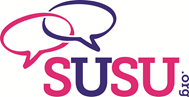 Time (24hr clock)00:00Location of Incident:Location of Incident:Location of Incident:Manager/Supervisor on Duty:Manager/Supervisor on Duty:Name(s) of Staff/Volunteers dealing with Incident:Name(s) of Staff/Volunteers dealing with Incident:Name(s) of Staff/Volunteers dealing with Incident:Name(s) of Staff/Volunteers dealing with Incident:Name(s) of Staff/Volunteers dealing with Incident:Individual(s) Involved:  Individual(s) Involved:  Individual(s) Involved:  Individual(s) Involved:  Individual(s) Involved:  Name:Phone Number:Phone Number:Phone Number:Address / University ID numberType/Nature of Incident:   Please tickAccidental damage	Accidental injury	Break-In/Theft	Community Complaint	Evacuation	Near Miss	Personal Safety                                                                           Racist/Sexist/Homophobic Conduct	Sporting Injury	Unacceptable/Anti-Social Behaviour	Vandalism	Violent Conduct	Other	                  Please state: …………………………………………………………………………Type/Nature of Incident:   Please tickAccidental damage	Accidental injury	Break-In/Theft	Community Complaint	Evacuation	Near Miss	Personal Safety                                                                           Racist/Sexist/Homophobic Conduct	Sporting Injury	Unacceptable/Anti-Social Behaviour	Vandalism	Violent Conduct	Other	                  Please state: …………………………………………………………………………Type/Nature of Incident:   Please tickAccidental damage	Accidental injury	Break-In/Theft	Community Complaint	Evacuation	Near Miss	Personal Safety                                                                           Racist/Sexist/Homophobic Conduct	Sporting Injury	Unacceptable/Anti-Social Behaviour	Vandalism	Violent Conduct	Other	                  Please state: …………………………………………………………………………Type/Nature of Incident:   Please tickAccidental damage	Accidental injury	Break-In/Theft	Community Complaint	Evacuation	Near Miss	Personal Safety                                                                           Racist/Sexist/Homophobic Conduct	Sporting Injury	Unacceptable/Anti-Social Behaviour	Vandalism	Violent Conduct	Other	                  Please state: …………………………………………………………………………Type/Nature of Incident:   Please tickAccidental damage	Accidental injury	Break-In/Theft	Community Complaint	Evacuation	Near Miss	Personal Safety                                                                           Racist/Sexist/Homophobic Conduct	Sporting Injury	Unacceptable/Anti-Social Behaviour	Vandalism	Violent Conduct	Other	                  Please state: …………………………………………………………………………Emergency Services Called?                      Fire                         Yes  	              No 	  Ambulance:	 Yes                No 	  Police:	 Yes 	              No If police called, give name of station and crime number if applicable:………………………………………………………………………………………………………..University Security Called?		Yes 	             No  If yes, give name of officer: ………………………………………………..CCTV Tape requested? 	Yes 	             No  	Emergency Services Called?                      Fire                         Yes  	              No 	  Ambulance:	 Yes                No 	  Police:	 Yes 	              No If police called, give name of station and crime number if applicable:………………………………………………………………………………………………………..University Security Called?		Yes 	             No  If yes, give name of officer: ………………………………………………..CCTV Tape requested? 	Yes 	             No  	Emergency Services Called?                      Fire                         Yes  	              No 	  Ambulance:	 Yes                No 	  Police:	 Yes 	              No If police called, give name of station and crime number if applicable:………………………………………………………………………………………………………..University Security Called?		Yes 	             No  If yes, give name of officer: ………………………………………………..CCTV Tape requested? 	Yes 	             No  	Emergency Services Called?                      Fire                         Yes  	              No 	  Ambulance:	 Yes                No 	  Police:	 Yes 	              No If police called, give name of station and crime number if applicable:………………………………………………………………………………………………………..University Security Called?		Yes 	             No  If yes, give name of officer: ………………………………………………..CCTV Tape requested? 	Yes 	             No  	Emergency Services Called?                      Fire                         Yes  	              No 	  Ambulance:	 Yes                No 	  Police:	 Yes 	              No If police called, give name of station and crime number if applicable:………………………………………………………………………………………………………..University Security Called?		Yes 	             No  If yes, give name of officer: ………………………………………………..CCTV Tape requested? 	Yes 	             No  	Evidence Taken (e.g. photos, security statements)                     Yes                No  If yes, please state type of evidence received and where it is logged:Evidence Taken (e.g. photos, security statements)                     Yes                No  If yes, please state type of evidence received and where it is logged:Evidence Taken (e.g. photos, security statements)                     Yes                No  If yes, please state type of evidence received and where it is logged:Evidence Taken (e.g. photos, security statements)                     Yes                No  If yes, please state type of evidence received and where it is logged:Evidence Taken (e.g. photos, security statements)                     Yes                No  If yes, please state type of evidence received and where it is logged:Was anyone injured? 	Yes 	 No Part of Body Affected: Severity: Treatment Received: Was anyone injured? 	Yes 	 No Part of Body Affected: Severity: Treatment Received: Was anyone injured? 	Yes 	 No Part of Body Affected: Severity: Treatment Received: Was anyone injured? 	Yes 	 No Part of Body Affected: Severity: Treatment Received: Was anyone injured? 	Yes 	 No Part of Body Affected: Severity: Treatment Received: Was there any damage to property? 	Yes 	  No    If yes, please give details:Owner:	…………………………………………………………………………………………Damage:	…………………………………………………………………………………………Property:	…………………………………………………………………………………………Was there any damage to property? 	Yes 	  No    If yes, please give details:Owner:	…………………………………………………………………………………………Damage:	…………………………………………………………………………………………Property:	…………………………………………………………………………………………Was there any damage to property? 	Yes 	  No    If yes, please give details:Owner:	…………………………………………………………………………………………Damage:	…………………………………………………………………………………………Property:	…………………………………………………………………………………………Was there any damage to property? 	Yes 	  No    If yes, please give details:Owner:	…………………………………………………………………………………………Damage:	…………………………………………………………………………………………Property:	…………………………………………………………………………………………Was there any damage to property? 	Yes 	  No    If yes, please give details:Owner:	…………………………………………………………………………………………Damage:	…………………………………………………………………………………………Property:	…………………………………………………………………………………………Description of Incident: Description of Incident: Description of Incident: Description of Incident: Description of Incident: Describe the events leading up to during and after the incidentDescribe the events leading up to during and after the incidentDescribe the events leading up to during and after the incidentDescribe the events leading up to during and after the incidentDescribe the events leading up to during and after the incidentWitnesses: (Please list the names, addresses, id card numbers, etc including any security staff)Witnesses: (Please list the names, addresses, id card numbers, etc including any security staff)Witnesses: (Please list the names, addresses, id card numbers, etc including any security staff)Witnesses: (Please list the names, addresses, id card numbers, etc including any security staff)Witnesses: (Please list the names, addresses, id card numbers, etc including any security staff)Who do you consider was responsible for the incident?Who do you consider was responsible for the incident?Who do you consider was responsible for the incident?Who do you consider was responsible for the incident?Who do you consider was responsible for the incident?What if anything could have been done to prevent the incident?What if anything could have been done to prevent the incident?What if anything could have been done to prevent the incident?What if anything could have been done to prevent the incident?What if anything could have been done to prevent the incident?Do you recommend any follow up?Do you recommend any follow up?Do you recommend any follow up?Do you recommend any follow up?Do you recommend any follow up?Please State (if any) the actions taken as a result of this incidentPlease State (if any) the actions taken as a result of this incidentPlease State (if any) the actions taken as a result of this incidentPlease State (if any) the actions taken as a result of this incidentPlease State (if any) the actions taken as a result of this incidentCompleted by (print):Completed by (print):Position:Position: